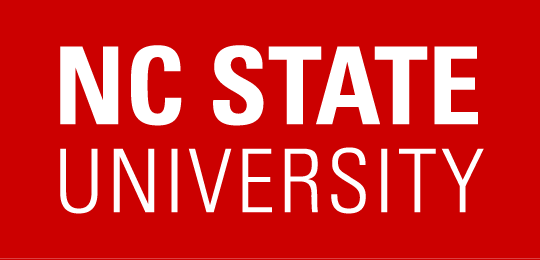 ASSESSING JOB OFFERSWith the preferred criteria you developed in the Establish Targets stage in mind.  List the best features of each offer that has been presented assign a value regarding how closely that item/condition matches your preferences (1=Low through 5=High).  Then total the scores.  The offer with the highest score is most likely the best offer.JOB OFFER #1JOB OFFER #2JOB OFFER #3Job Title
CompanyJob Title
CompanyJob Title
CompanyJob Offer #1Job Offer #2Job Offer #31.  	Feature	__#__1.  	Feature	__#__1.  	Feature	__#__2.  	Feature	__#__2.  	Feature	__#__2.  	Feature	__#__3.  	Feature	__#__3.  	Feature	__#__3.  	Feature	__#__4.  	Feature	__#__4.  	Feature	__#__4.  	Feature	__#__5.  	Feature	__#__5.  	Feature	__#__5.  	Feature	__#__6.  	Feature	__#__6.  	Feature	__#__6.  	Feature	__#__7.  	Feature	__#__7.  	Feature	__#__7.  	Feature	__#__8.  	Feature	__#__8.  	Feature	__#__8.  	Feature	__#__9.  	Feature	__#__9.  	Feature	__#__9.  	Feature	__#__10.  	Feature	__#__10.  	Feature	__#__10.  	Feature	__#__Total Score	___#__	Total Score	___#__	Total Score	___#__	